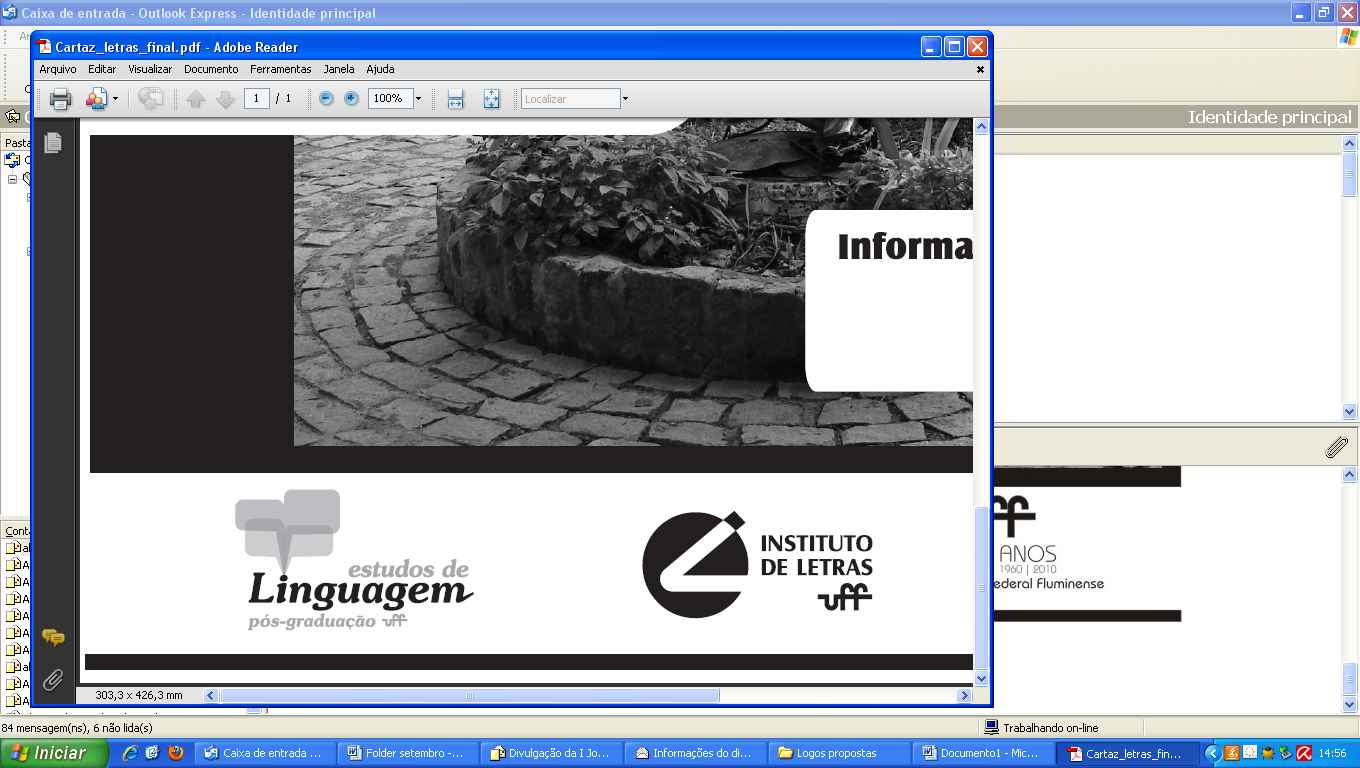 UNIVERSIDADE FEDERAL FLUMINENSECOORDENAÇÃO DE PÓS-GRADUAÇÃO EMESTUDOS DE LINGUAGEMINSCRIÇÃO EM DISCIPLINAS – CRÉDITO AVULSOINSTITUIÇÃO DE ORIGEM: ___________________________________________________TITULAÇÃO ATUAL:(     )  MESTRE			Período de Conclusão: ______________________________________			(     )  GRADUADO EM _____________________________________			Período de Conclusão: _______________________________________			(     )  GRADUANDO NA UFF EM ____________________________			Previsão de Conclusão: ______________________________________Niterói, ___ de ___________________ de ______NOME DO ALUNO:ENDEREÇO:TEL/CELULAR:E-MAIL:NACIONALIDADE:DATA DE NASCIMENTO:PESSOA COM DEFECIÊNCIA (   ) sim   (    )nãoCPFRG e ÓRGÃO EXPEDIDOR:PASSAPORTE:LATTES:DISCIPLINADIACURSOHORÁRIODOCENTEAssintura do alunoAssinatura do Professor